 COUNCIL — SPECIAL MODEL SESSION                           (or specific NGAP Themes as determined and conveyed)(Presented by [INSERT STATE NAME])INTRODUCTIONIntroduce your topic here including establishment of the statistical and policy context in which it is being presented.BACKGROUNDInclude in this section any additional context or background information which supports your points and premises.CONSIDERATION OF ISSUESThis is where you will present your main points and conclusions. Here you may wish to also use sub-headings to separate the discussion of different issues or themes.FINANCIAL IMPLICATIONSIndicate the estimated financial implications to both State and industry stakeholders in this section. If none are foreseen explain how that conclusion was arrived at and if the estimates are not capable of being determined explain those determinations as well.ACTIONSummarize the actions being requested of the ICAO Council or Secretariat. Consider what it is that you wish the Council to do with this issue e.g. reaffirm certain principles; agree to the introduction of a certain new procedure; endorse the development of an action plan; encourage Member States to implement certain new measures, etc.CONCLUSIONSummarize your main points and their logical implications requiring the actions listed in Part 5.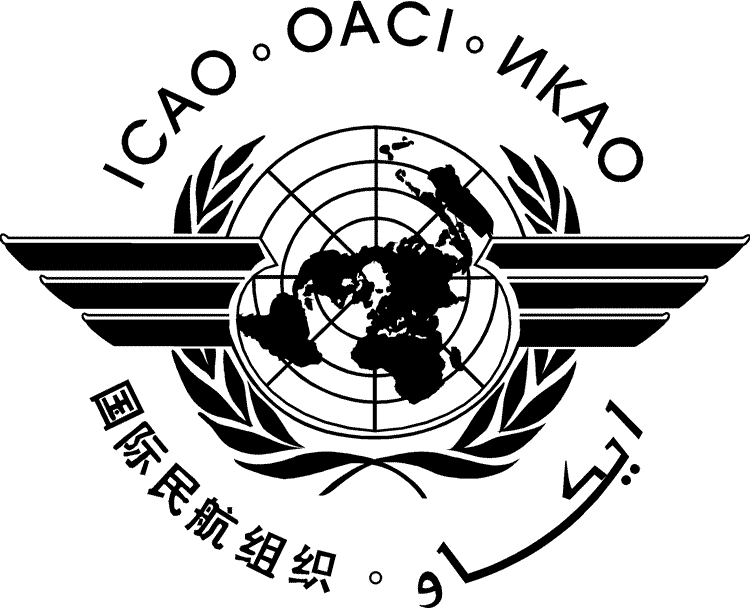 International Civil Aviation OrganizationWORKING PAPERSubject No.XX: Challenges relating to the projected shortages of skilled aviation personnel EXECUTIVE SUMMARYEXECUTIVE SUMMARYThe WP Exec Summ is precisely that – a concise summary of the actions/decisions being requested of the Council relating to the issue(s) under consideration. Ideally this summary should be outlined in two or three succinct sentences.The WP Exec Summ is precisely that – a concise summary of the actions/decisions being requested of the Council relating to the issue(s) under consideration. Ideally this summary should be outlined in two or three succinct sentences.Action: The Council is invited to:a)b)c)Action: The Council is invited to:a)b)c)Financial implications:Summary from WP Section 4References:List any applicable documents or separate WPs which may be pertinent to your topic.